Ballantyne Elementary PTA | 15425 Scholastic Drive, Charlotte NC 28277Summer Rogers, Proud Principal | 980-343-0413Bell Schedule 8:45 am – 3:45 pmwww.ballantynepta.comballantynelementaryschool.wearecms.comBrought to you by Ballantyne PTA Communications – for questions please email ballantyneptacommunications@gmail.comYou are receiving this email because you subscribed to the ListServ.  Would you like to unsubscribe from this list?Click Here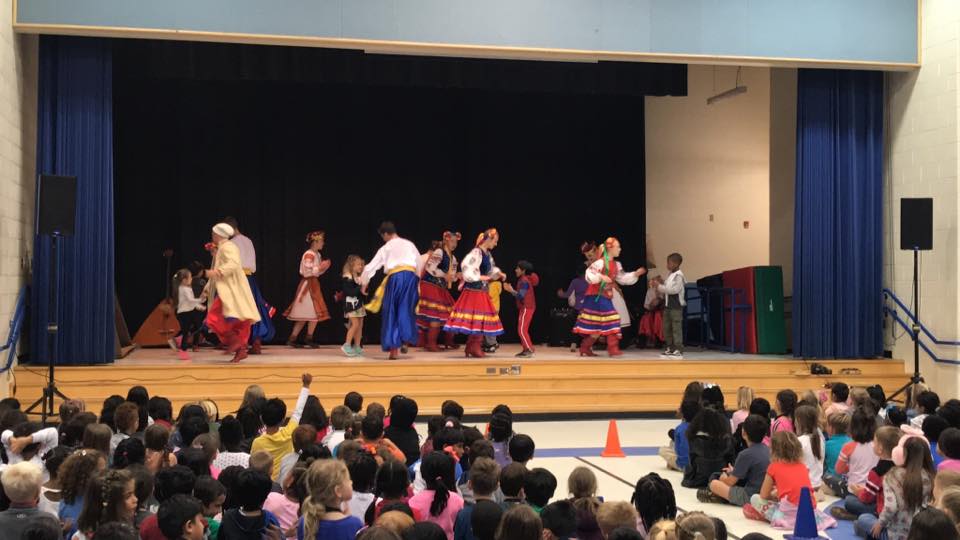 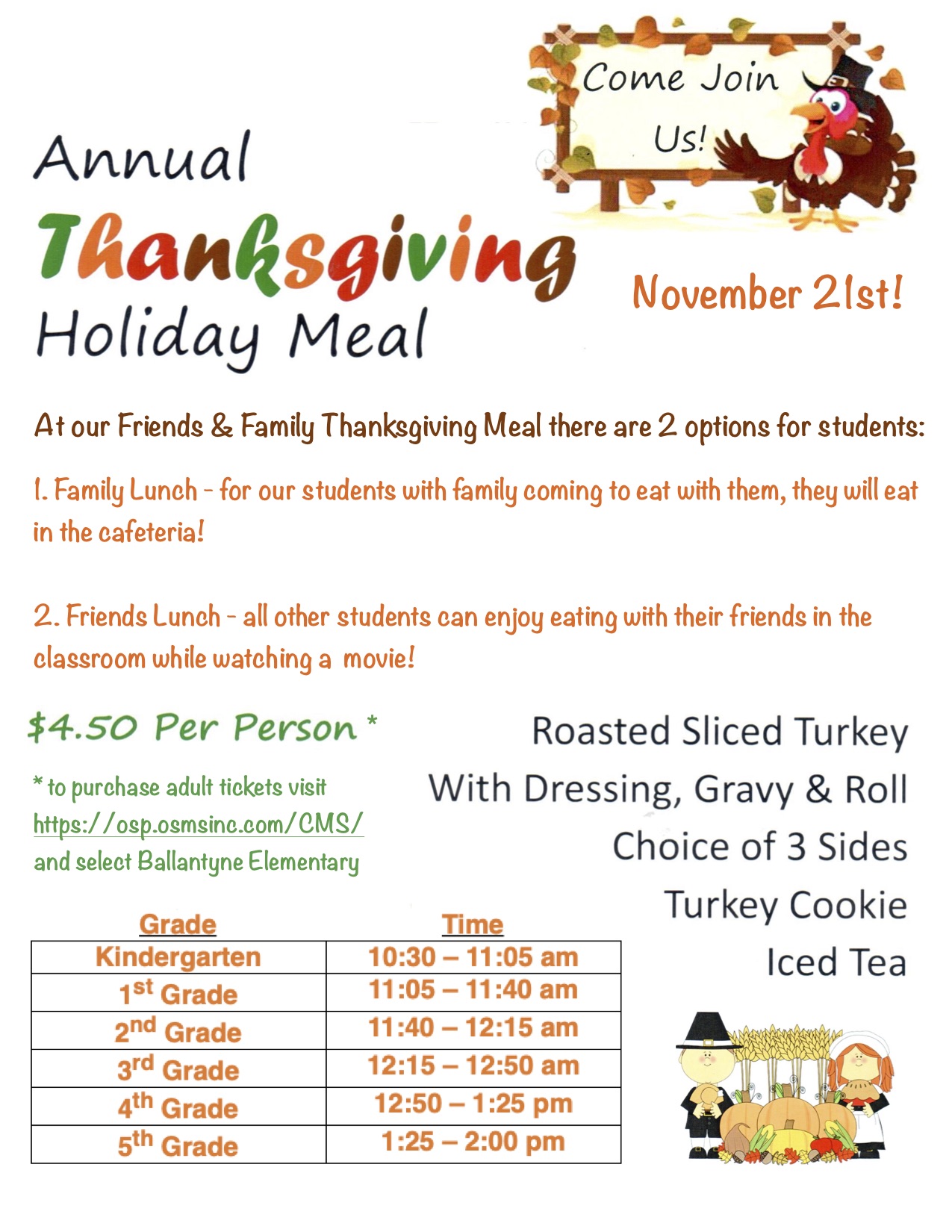 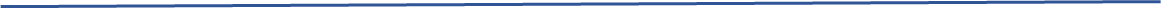 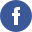 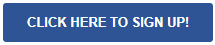 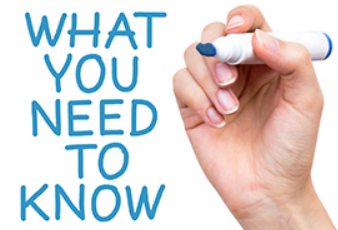 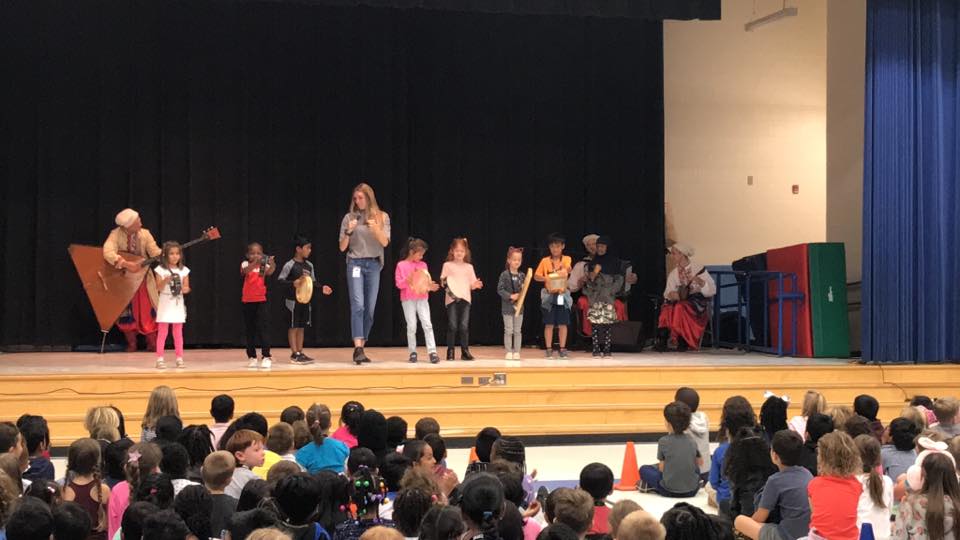 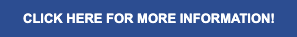 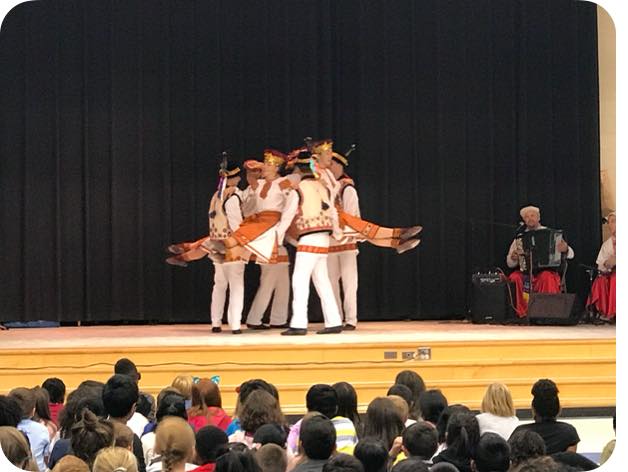 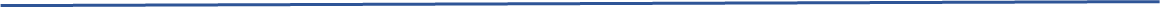 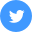 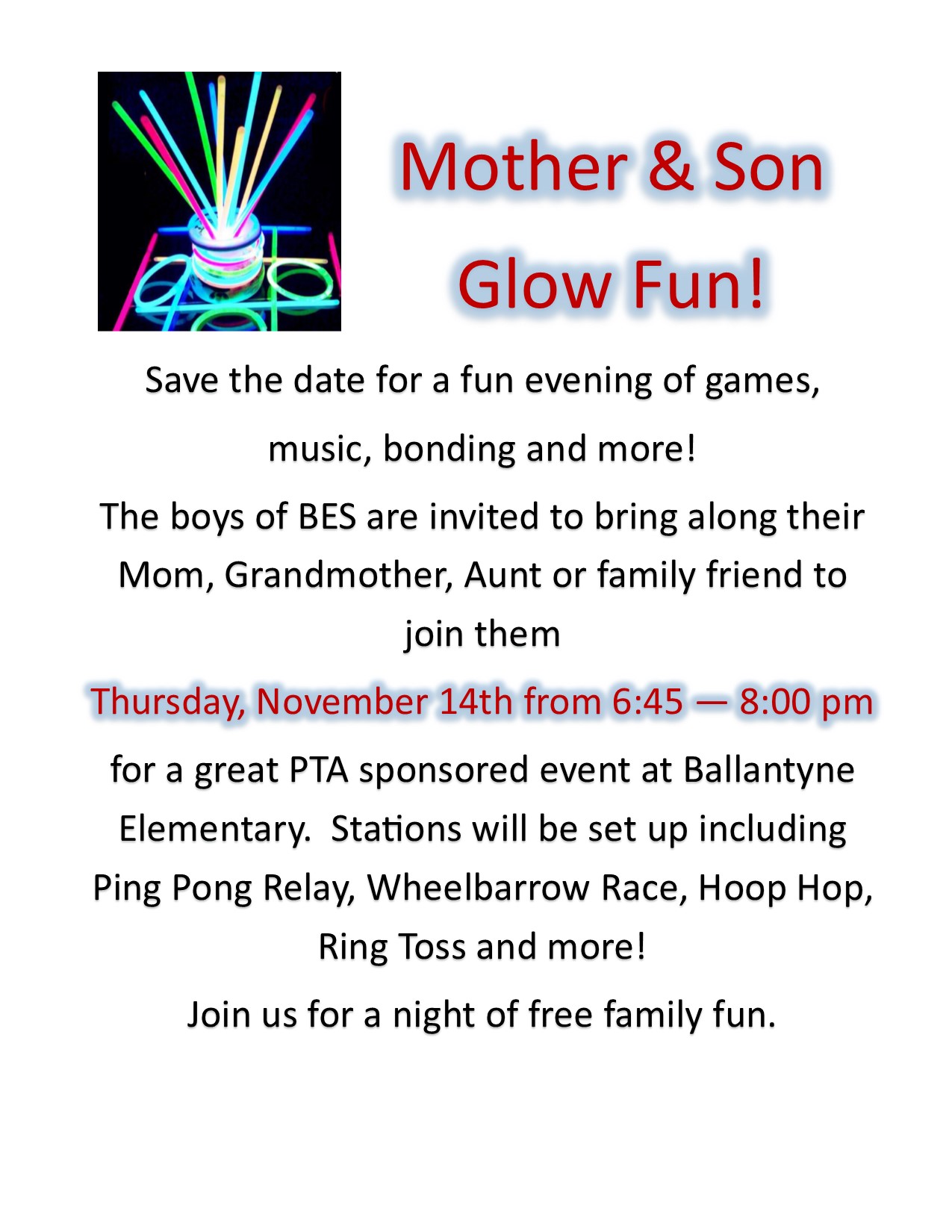 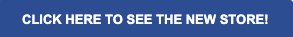 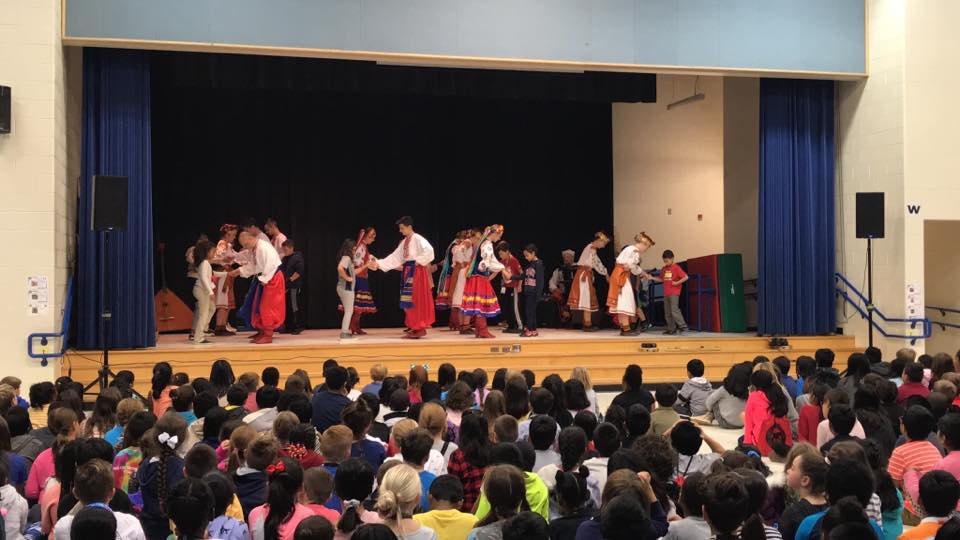 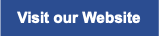 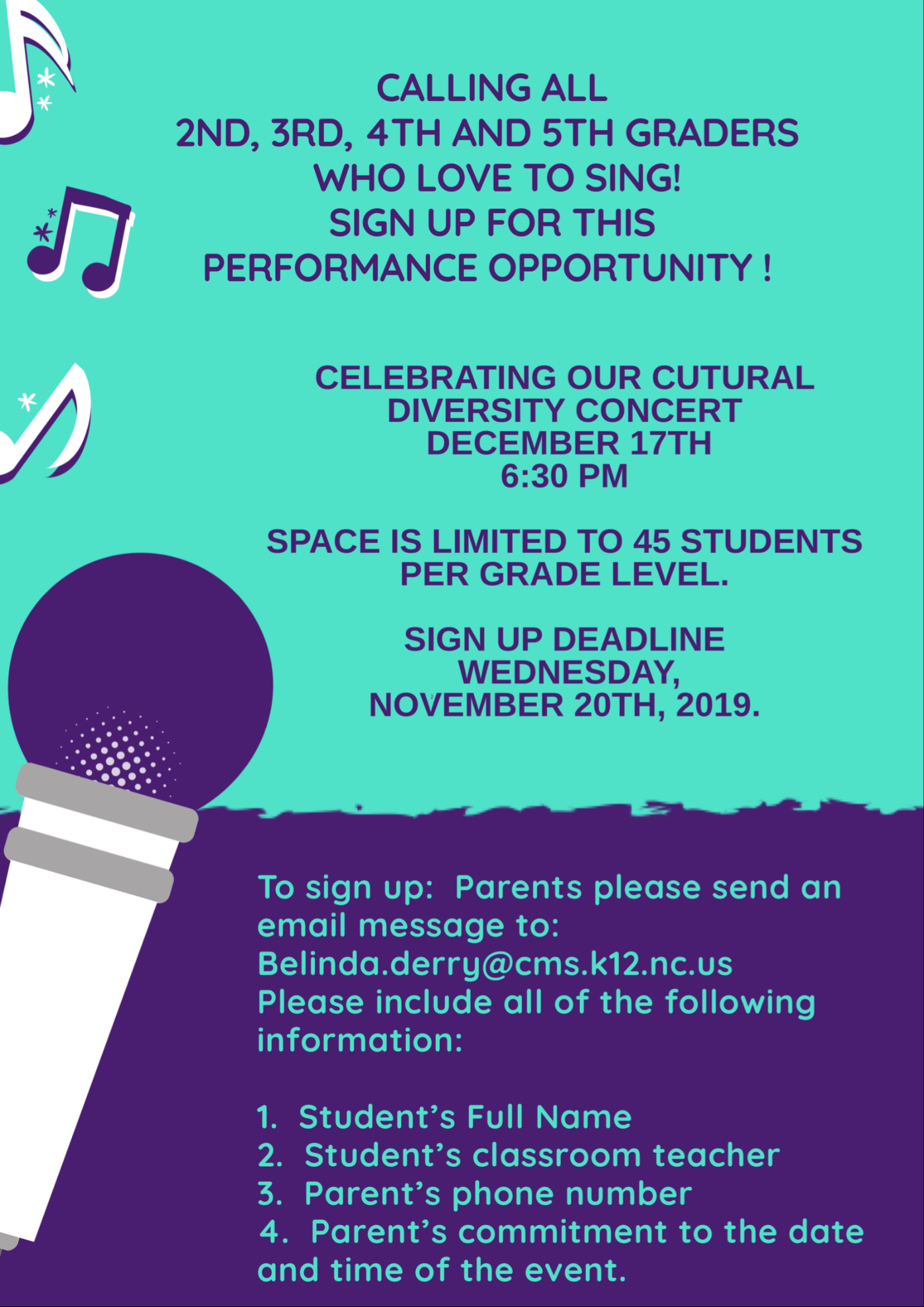 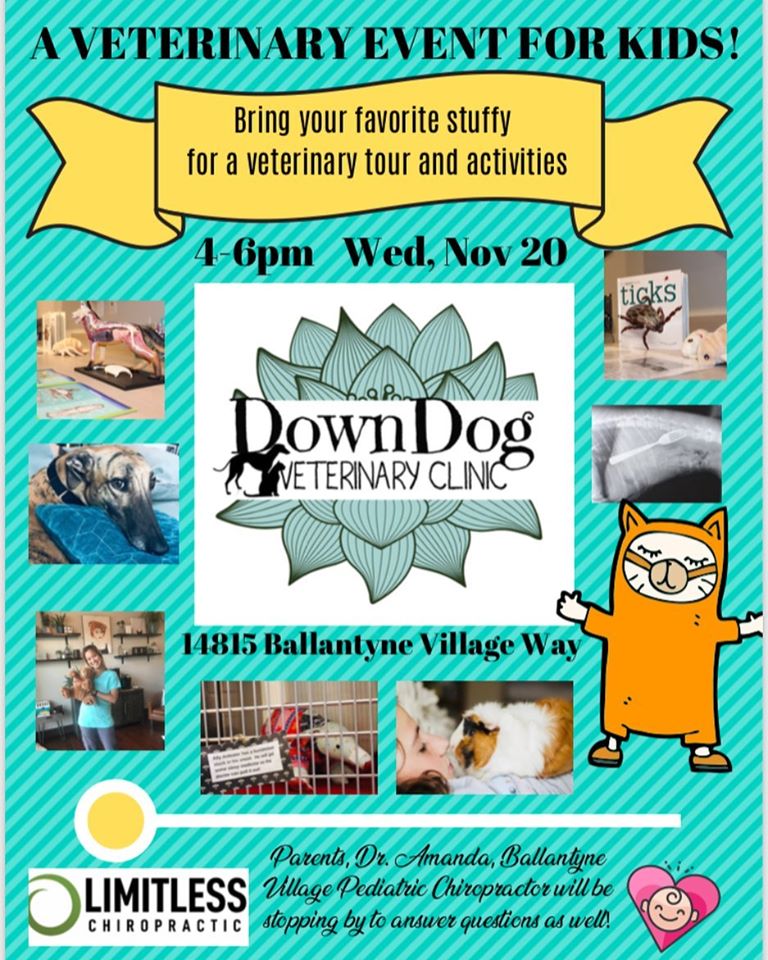 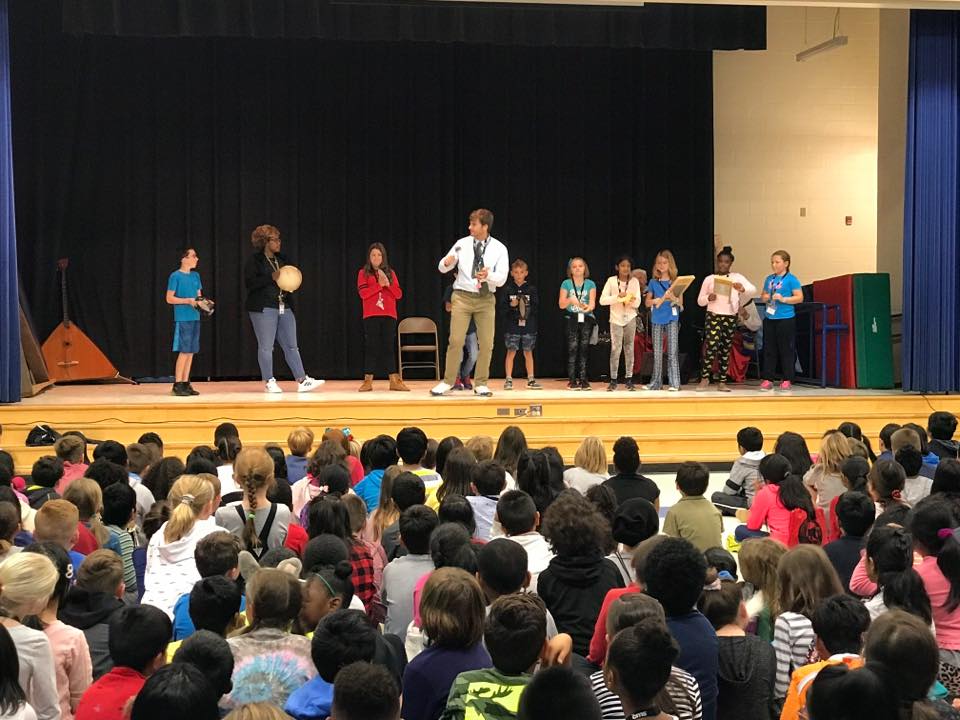 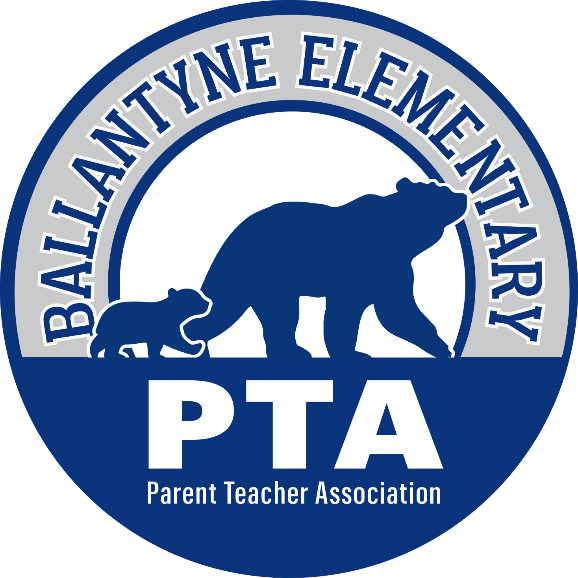 